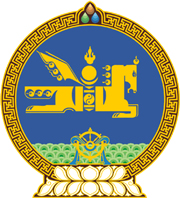 МОНГОЛ УЛСЫН ХУУЛЬ2021 оны 11 сарын 12 өдөр                                                                  Төрийн ордон, Улаанбаатар хот  ХӨГЖЛИЙН БОДЛОГО, ТӨЛӨВЛӨЛТ,  ТҮҮНИЙ УДИРДЛАГЫН ТУХАЙ ХУУЛЬД  НЭМЭЛТ ОРУУЛАХ ТУХАЙ	1 дүгээр зүйл.Хөгжлийн бодлого, төлөвлөлт, түүний удирдлагын тухай хуулийн 6 дугаар зүйлийн 6.6 дахь хэсэг, 7 дугаар зүйлийн 7.1, 7.2, 7.3 дахь хэсэг, 8 дугаар зүйлийн 8.1.4 дэх заалт, 9 дүгээр зүйлийн 9.3.9 дэх заалт, 9.4 дэх хэсэг,  9.6.2, 9.6.3, 9.6.4, 9.7.1, 9.7.2, 9.8.2, 9.10.1, 9.10.2, 9.10.3, 9.11.1, 9.12.2, 9.12.5, 9.12.7, 9.12.8 дахь заалт, 13 дугаар зүйлийн 13.2 дахь хэсэг, 14 дүгээр зүйлийн 14.3 дахь хэсэг, 15 дугаар зүйлийн 15.2 дахь хэсэг, 17 дугаар зүйлийн 17.2 дахь хэсэг, 18 дугаар зүйлийн 18.2 дахь хэсэг, 21 дүгээр зүйлийн 21.7 дахь хэсэг, 22 дугаар зүйлийн 22.1, 22.4, 22.5 дахь хэсэг, 23 дугаар зүйлийн 23.1, 23.3 дахь хэсгийн “хөгжлийн бодлого, төлөвлөлтийн асуудал эрхэлсэн төрийн захиргааны” гэсний дараа “төв” гэж тус тус нэмсүгэй.2 дугаар зүйл.Энэ хуулийг Монгол Улсын Засгийн газрын бүтцийн тухай хуульд нэмэлт, өөрчлөлт оруулах тухай хууль хүчин төгөлдөр болсон өдрөөс эхлэн дагаж мөрдөнө.	МОНГОЛ УЛСЫН 	ИХ ХУРЛЫН ДАРГА 				Г.ЗАНДАНШАТАР